沖中発第４７３号令和２年９月１４日沖縄県中小企業団体中央会組合役職員向け研修会のご案内　組合活動の要として、組合事務局の果たす役割は大きいものがあり、組合役職員に寄せられる期待も多岐にわたっております。こうした状況に対応していくために、組合役職員を対象に下記研修会を開催いたします。特に新設組合、新規雇用された組合役職員の皆様や、毎年１回開催される組合士検定受験を検討されている方向けの内容になっています。希望するセミナーのみの受講も可能です。ぜひ、ご参加くださいますようご案内申し上げます。　　　　　下記内容をＦＡＸ・メール･本会ＨＰいずれかにてお申し込みください。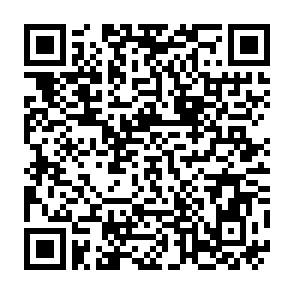 各セミナーのお申込みは開催日の３日前までにお願いします。中央会支援課宛　FAX 098-862-2526　　E-mail shien＠ocnet.or.jp 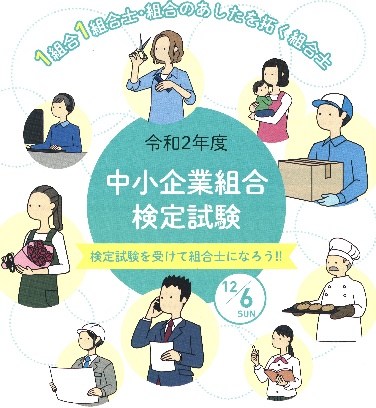 【お問合せ先】沖縄県中小企業団体中央会　支援課（電話860-2525）まで。No.セミナー名／講師開催日・会場他１中小企業等協同組合法の基礎知識組合制度や組合の種類、協同組合の原理・原則や事業運営の原則などについての基礎的な内容を説明◆講師：全国中小企業団体中央会　矢田部宏志 氏◆会場(会場参加の場合)：那覇市ぶんかテンブス館 会議室１０月２日(金)15:00～17:00----------------------会場(定員20名)＋Ｚｏｏｍ開催２理事及び監事の役割と責任組合組織の役員（理事・監事）の役割等のテキスト資料を提供し、役員としての役割や責任については講師の実体験に基づく事例を元に分かりやすく説明◆講師：ReHug株式会社 代表取締役 本永敬三氏(公認会計士)１０月７日(水)14:00～16:00----------------------Ｚｏｏｍ　開催３組合会計の基礎知識組合会計の準拠すべき原則は､一般的な企業会計原則と同一ですが、組合に特化した決算書等の基礎的な内容で、経理担当者以外の方にもわかりやすく説明◆講師：とよみ税理士法人 代表 平良 豊氏(税理士) １０月２２日(木)14:00～15:00----------------------Ｚｏｏｍ　開催４組合特有の会計処理・決算処理組合特有の会計処理や決算処理に特化した内容を説明。（仮受賦課金の処理／利用分量配当金／脱退者への持分払戻し／教育情報費用繰越金／剰余金処分･損失処理案）◆講師：とよみ税理士法人 代表 平良 豊氏(税理士)◆会場(会場参加の場合)：結の街 ３Ｆ 中研修室１０月２９日(木)14:00～15:30----------------------会場(定員20名)＋Ｚｏｏｍ開催５組合士検定受験対策講座  ※組合士受験申込者または次年度受験希望者を対象とします①制度・運営 ▶ 過去問題の傾向と対策を説明②会計(第４問のみ) ▶ 時間を要する第4問の効率的な解き方について説明③会計全般 ▶ 組合会計の第１～４問の全般の傾向と対策を説明◆講師：①､②中央会指導員／　③税理士　平良 豊氏◆会場：①のセミナーはZoomでの開催②と③は、沖縄県卸商業団地協同組合(２Ｆ団地会館)①制度･運営 　11/５(木)②会計(第４問) 11/ 6(金) ③会計全般   11/12(木)時間18:00～20:00----------------------会場(定員20名)又はＺｏｏｍ開催組合名電　話ＦＡＸ参加者（役職・氏名）E-mail※Zoomでの参加希望セミナーがある場合は、ご記入下さい。※Zoomでの参加希望セミナーがある場合は、ご記入下さい。※Zoomでの参加希望セミナーがある場合は、ご記入下さい。※Zoomでの参加希望セミナーがある場合は、ご記入下さい。参加希望セミナー※複数申込み可参加ご希望のセミナーに☑及び参加方法【　】に〇印をお願いします１０／２　中小企業等協同組合法の基礎知識【参加方法　会場・ZOOOM 】１０／７　理事及び監事の役割と責任（ZOOOMのみ）１０／２２ 組合会計の基礎知識（ZOOOMのみ）１０／２９ 組合特有の会計処理・決算処理 【参加方法　会場・ZOOOM】組合士検定受検対策講座　 ※組合士受験申込者、次年度受験希望者のみ１１／５　①組合制度・組合運営の対策講座（Ｚoomのみ）１１／６　②組合会計の第４問の対策講座（会場のみ ※定員あり）１１／１２ ③組合会計全般の対策講座（会場のみ ※定員あり）参加ご希望のセミナーに☑及び参加方法【　】に〇印をお願いします１０／２　中小企業等協同組合法の基礎知識【参加方法　会場・ZOOOM 】１０／７　理事及び監事の役割と責任（ZOOOMのみ）１０／２２ 組合会計の基礎知識（ZOOOMのみ）１０／２９ 組合特有の会計処理・決算処理 【参加方法　会場・ZOOOM】組合士検定受検対策講座　 ※組合士受験申込者、次年度受験希望者のみ１１／５　①組合制度・組合運営の対策講座（Ｚoomのみ）１１／６　②組合会計の第４問の対策講座（会場のみ ※定員あり）１１／１２ ③組合会計全般の対策講座（会場のみ ※定員あり）参加ご希望のセミナーに☑及び参加方法【　】に〇印をお願いします１０／２　中小企業等協同組合法の基礎知識【参加方法　会場・ZOOOM 】１０／７　理事及び監事の役割と責任（ZOOOMのみ）１０／２２ 組合会計の基礎知識（ZOOOMのみ）１０／２９ 組合特有の会計処理・決算処理 【参加方法　会場・ZOOOM】組合士検定受検対策講座　 ※組合士受験申込者、次年度受験希望者のみ１１／５　①組合制度・組合運営の対策講座（Ｚoomのみ）１１／６　②組合会計の第４問の対策講座（会場のみ ※定員あり）１１／１２ ③組合会計全般の対策講座（会場のみ ※定員あり）参加ご希望のセミナーに☑及び参加方法【　】に〇印をお願いします１０／２　中小企業等協同組合法の基礎知識【参加方法　会場・ZOOOM 】１０／７　理事及び監事の役割と責任（ZOOOMのみ）１０／２２ 組合会計の基礎知識（ZOOOMのみ）１０／２９ 組合特有の会計処理・決算処理 【参加方法　会場・ZOOOM】組合士検定受検対策講座　 ※組合士受験申込者、次年度受験希望者のみ１１／５　①組合制度・組合運営の対策講座（Ｚoomのみ）１１／６　②組合会計の第４問の対策講座（会場のみ ※定員あり）１１／１２ ③組合会計全般の対策講座（会場のみ ※定員あり）